400 Magnolia Street, Orangeburg, SC 29115                                                                   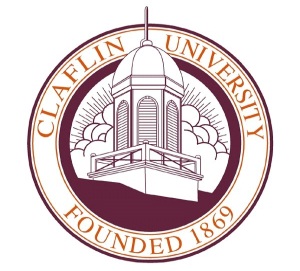 Request Form for Professional Services (Please Print or Type)Date Submitted:  ___________________ 		Federal Tax ID Number:  ________________________Name and Address of Vendor (Address used on the W-9 form):  ________________________________________________________________________________________________________________________________________________________________________________Date(s) – Professional Services to be rendered:  __________________________________________________Purpose of Professional Service(s):  _____________________________________________________________________________________________________________________________________________________Full Account Number (per requisition):  __________________________________________________Amount:  ______________________________          Deposit Amount:  ________________________Requested date of payment:  ___________________________________Deposit:   		Yes			No    If yes, what is the requested date of deposit:  ____________Approval Track:_____________________________________________		_________________________________________
                         Requestor Signature/Date					      Supervisor Signature/Date____________________________________________		_________________________________________
                          Dean Signature/Date				          Vice President/Provost Signature/Date____________________________________________		_________________________________________
                          SPO Signature/Date					         Grants Signature/Date____________________________________________		_________________________________________
                    Fiscal Affairs Signature/Date				                     President Signature/DateCheck List 		The fully executed contract and/or invoice are attached.		The vendor W-9 is attached.